Государственное автономное профессиональное образовательное учреждение Саратовской области «Саратовский областной базовый медицинский колледж»Центр дополнительного образованияРЕГИСТРАЦИОННАЯ КАРТА СЛУШАТЕЛЯ(обучение на основе договоров об оказании платных образовательных услуг)Наименование образовательной программы ОКАЗАНИЕ ПЕРВОЙ ПОМОЩИ ПОСТРАДАВШИМПериод обучения: с «______» ________________ 2024 г.  по «_______» ________________2024 г.Продолжительность обучения 18 ч.            Форма обучения: очная с элементами ДОТ   Номер договора: __________Наименование плательщика: _____________________________________________________________________________(наименование организации или ФИО физического лица)ФИО слушателя_________________________________________________________________________________________Дата рождения____________________ Возраст ______________   Паспорт: серия ___________ номер ________________Номер СНИЛС Образование по диплому:наименование образовательного учреждения, выдавшего диплом_________________________________________________________________________________________________________________________________________________________серия диплома ___________________ номер диплома ______________________ дата окончания ОУ___________________специальность по диплому _________________________________ квалификация ___________________________________ФИО по диплому _________________________________________________________________________________________документ о смене фамилии ________________________________________ серия, номер_____________________________Сведения о профессиональной деятельности (в соответствии с записью в трудовой книжке):место работы ____________________________________________________________________________________________подразделение (отделение, кабинет) _________________________________________________________________________должность _______________________________________________________________________________________________стаж работы: общий ________ лет; в учреждении _________ лет; по занимаемой должности __________ летАдрес регистрации на территории РФ: почтовый индекс 	_________________________________________________________________________________________________________________________________Адрес по месту проживания (заполнить графу, если адрес фактического проживания отличается от адреса регистрации) почтовый индекс                                                       _____________________________________________________________________________________________________________________________________________________________________Мобильный телефон Адрес электронной почты Дата заполнения: «_____» _____________ 2024 г.                                 Подпись слушателя: ˅________________________СОГЛАСИЕ НА ОБРАБОТКУ ПЕРСОНАЛЬНЫХ ДАННЫХВ соответствии  с Законом «Об информации, информатизации и защите информации» № 149-ФЗ от 27.07.2006 г. и Федерального закона РФ «О персональных данных» № 152-ФЗ от 27.07.2006 г. согласен(а) на обработку моих персональных данных, с целью осуществления учебного процесса,  включая сбор, систематизацию, накопление, хранение, уточнение (обновление, изменение), использование, распространение, в том числе, передачу, обезличивание, блокирование, уничтожение, в период обучения в ГАПОУ СО «СОБМК». Согласие может быть отозвано мной в любое время на основании моего письменного заявления.Подпись слушателя: ˅ ________________________                                                                            Директору ГАПОУ СО «СОБМК» Морозову И. А.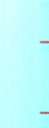                                                                             от _______________________________________________	_________________________________________________                                               (Ф.И.О. полностью)Дата рождения _____________________________________Место работы, должность ____________________________________________________________________________________________________________________________________________________________________________________________________Паспорт: серия______________ номер ________________кем выдан __________________________________________________________________________________________________________________________________________дата выдачи ______________________________________Адрес регистрации по месту жительства____________________________________________________________________________________________________________________________________________                                                                            Контактный телефон________________________________З А Я В Л Е Н И Е.Прошу зачислить меня на обучение по образовательной программе ОКАЗАНИЕ ПЕРВОЙ ПОМОЩИ ПОСТРАДАВШИМ,продолжительностью 18 ч.с «______» ______________ 20 24 г.      по «______» _______________20 24 г.Подтверждаю: Я знаком(а) с Положением «Об использовании электронного обучения, дистанционных образовательных технологий при реализации программ дополнительного образования в ГАПОУ СО «СОБМК» и имею необходимые организационно-технические условия, в частности: наличие электронной почты                                                                                                                       наличие персонального компьютера (ноутбука); наличие компьютерной периферии (аудиоколонки и/или наушники);доступ к информационно-телекоммуникационной сети Интернет в режиме 24 часа в сутки 7 дней в неделю без учета объемов потребляемого трафика за исключением перерывов для проведения необходимых ремонтных и профилактических работ при обеспечении совокупной доступности услуг не менее 99,5% в месяц; наличие браузера; наличие программы Adobe Acrobat Reader DC или аналогичного программного обеспечения для просмотра документов pdf-формата.Дата заполнения: «________» ______________  2024 г.                             Подпись слушателя: ˅_______________					